ПОЧЕТНЫЕ  ГРАЖДАНЕ КРАСНОАРМЕЙСКОГО  РАЙОНА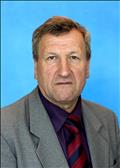 БОТОВГеннадий АлександровичБОТОВ Геннадий Александрович (р. 24.09. 1948)- педагог, заслуженный учитель школы РФ (1994). Окончил естественно-географический факультет ЧГПИ по специальности «учитель биологии» в 1974. Педагогическую деятельность начал в 1967, работая учителем биологии и химии в Беликульской 8-летней и Шумовской средней школах Красноармейского района. С 1972 преподает биологию и экологию в Алабугской средней школе Красноармейского района. Основные направления работы Б.: экологизация биологического образования; нравственно-эстетическое воспитание учащихся посредством уроков и внеклассных мероприятий; исследовательская и творческая деятельность школьников. Итогом его работы является успешное участие учащихся в области предметных олимпиад, конкурсах исследовательских работ, многих дистанционных интернет-олимпиадах. Г.А.Ботов занимается изучением родного края, возглавляя краеведческую работу в своей школе. Участвует во Всероссийском фестивале педагогических идей «Открытый урок», представляя разработки учебных и внеклассных занятий. Опыт обобщался на районных семинарах, школах педагогического мастерства. Пропагандист экологических знаний, участник районных и областных краеведческих конференций и фестивалей. За большой личный вклад в образование отмечен премией губернатора Челябинской области (2000), грантом президента РФ (2006); имя Г.А.Ботова занесено в энциклопедию «Лучшие люди России» (2008). В год 250-летия с. Алабуги в 2000 году ему присвоено звание «Почетный житель села». В 2011 году, в связи с празднованием 70-летия района, присвоено звание «Почетный гражданин Красноармейского района»Статьи о Г.А. Ботове: Ваганова, И. На ниве просвещения / И.Ваганова // Маяк .— 2011 .— 6 апр. Листов П. Школьная жизнь /П.Листов// Маяк. – 2000. – 6 сент. Ястребова Т. «Это настоящий учитель»/ Т.Ястребова //Маяк. – 1990. – 6 окт.Ваганова И.А. Ботов Геннадий Александрович//Заслуженные учителя школы РСФСР(1949-1991). Заслуженные учителя школы РФ(1992- 1995)…: энцикл. – Челябинск, 2010. – С.68- 69 Геннадий Александрович Ботов уже около 50 лет работает в школе, из них почти 45- в с.Алабуга.  Таких людей, преданных учительской профессии, называют педагогами по призванию.Круг его интересов и увлечений всегда результативен. Организовывал походы по району. Вместе с ребятами собрал богатейший материал о природе, истории и жизни нашего края. Как биолог-эколог умеет организовать работу со всеми учениками, раскрывает их способности и прививает интерес к предмету. Одаренные дети, влюбленные в его предмет, участвуют в олимпиадах, конкурсах,, фестивалях от областных до международных и побеждают.Геннадий Александрович сам увлеченно участвует в разных конкурсах и не только в качестве биолога. Стал победителем областного конкурса «Что расскажу детям о войне» в 2010г. В номинации «Методическая копилка» во Всероссийском конкурсе «Учитель, перед именем твоим…» удостоен диплома. Любительской фотосъемкой заразил своих учащихся. Среди них есть дипломанты областного и детского экологического форума «Зеленая планета». Его отношения с детьми и коллегами строятся на взаимопонимании и взаимоуважении. Он всегда тактичен, внимателен и скромен.Труд Геннадия Александровича оценен по заслугам. В 1989 году ему присвоено звание «Отличник народного образования», в 1994г.- «Заслуженный учитель России», а в 2001г. он стал лауреатом премии губернатора области. В 2006 году он становится победителем конкурса « 100000 лучших педагогов России», обладателем президентского гранта.В год 250-летия с. Алабуги ему присвоено звание «Почетный житель села». В 2011 году, в связи с празднованием 70-летия района, присвоено звание «Почетный гражданин Красноармейского района».